465 حسب: تطبيقات محاسبية بالحاسب 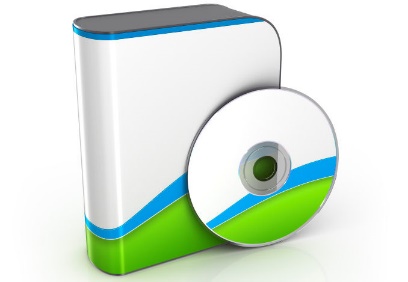 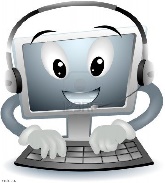 الفصل الدراسي الأول 1435 / 1436هـالـواجـب الأول: البرامج المحاسبية تدير سماح طلال مشروعاً خاصة يتمثل في مصنع لإنتاج الحرير. حيث تستورد المواد الخام من الصين ومن ثم تقوم بمعالجتها ونسجها وفقاً للمواصفات العالمية في تصنيع الحرير. وخلال الخمس سنوات الماضية من عمر مشروعها، استخدمت سماح السجلات المحاسبية الورقية لتسجيل الحسابات ومعالجتها. لكنها أدركت مؤخراً ضرورة تطوير النظام المحاسبي بمشروعها لضمان تقليل الأخطاء المحاسبية وزياد فاعلية وكفاءة النظام المحاسبي. بصفتك خبيرة في مجال تطبيقات المحاسبة في الحاسب، فقد طلبت منك سماح تزويدها برأيك حول برنامج يناسب احتياجات مشروعها. وقد طلبت أن يكون رأيك هو نتيجة لبحث حول البرامج المحاسبية الجاهزة. ومن ثم ترشيح أحد هذه البرامج والذي ترين أنه سيخدم احتياجات مشروع العميلة سماح.المطلوب: كتابة تقرير من صفحة واحدة موجه للعميلة سماح يشتمل على البرنامج المحاسبي الذي ترشحينه. على أن يتضمن التقرير ما يلي:نبذة عن البرنامج وتكلفته؟هل البرنامج يعد من البرامج الجزئية أم المتكاملة؟ وضحي؟لخصي الوظائف التي يقوم بها هذا البرنامج؟ماهي مميزات هذا البرنامج؟ماهي عيوب البرنامج؟التقييم:يتم تقييم هذا الواجب بالشكل التالي:25% على حسن تنظيم وترتيب التقرير وسلامة لغة الكتابة وتسليم الواجب في الموعد المحدد50% على شمول وجودة ومنطقية البيانات المدونة بالتقرير 25% على إضافة هامش يوضح عنوان ورابط مصدر المعلومات (يمكنك استخدام مصدر معلومات واحد أو أكثر)مع وضع عنوان الرابطالتسليم:يجب تسليم الواجب عبر البلاك بورد في موعد أقصاه الساعة 11 مساءً من يوم الثلاثاء الموافق 21 ربيع الثاني 1436هـ